ҡАРАР                                                                                     ПОСТАНОВЛЕНИЕ28 январь 2022 йыл            № 9                  28 января 2022 годаО представлении разрешения на  отклонение отпредельных параметров разрешенного использования        	В соответствии  ст. 28 Федерального закона от 06 октября 2003 года №131-ФЗ «Об общих принципах организации местного самоуправления в Российской Федерации»,  Правилами землепользования и застройки  сельского поселения Ирсаевский сельсовет муниципального района Мишкинский район Республики Башкортостан, утвержденный решением Совета  сельского поселении Ирсаевский сельсовет муниципального района Мишкинский район Республики Башкортостан  №87 от 30.11.2016г. ( с измен. и допол. «№148 от 12.10.2017г., №203  от 14.05.2018г.,№ 230 от 22.10.2018 г., №82 от 18.06.2020г., №294 от 18.07.2019г.)  п о с т а н о в л я ю:          1. Предоставить гр. Аликаеву Евгению Геннадьевичу разрешение на отклонение от предельных параметров разрешенного  использования земельного участка, расположенного по адресу Республика Башкортостан Мишкинский район д. Ирсаево  улица Социалистическая д.95:          - в части уменьшения минимального отступа стен здания от красной линии и строительство жилого дома на передней границе земельного участка;         - на отклонение параметров разрешенного строительства в части от границ соседнего участка с кадастровым номером №02:39:081003:12 и разрешить строительство жилого дома на границе земельного участка.          2.Настоящее решение обнародовать на информационном стенде в здании Администрации сельского поселения Ирсаевский сельсовет муниципального района Мишкинский район Республики Башкортостан по адресу: д. Ирсаево, ул. Школьная, д.2 и размещению на сайте Администрации муниципального района Мишкинский район Республики Башкортостан http://mishkan.ru в разделе «Поселения» во вкладке «Ирсаевский сельсовет».3. Контроль  за исполнением настоящего решения возложить на постоянную комиссию  Совета по развитию сельского хозяйства, предпринимательства, земельным вопросам, благоустройству и экологии.Глава сельского поселенияИрсаевский сельсоветмуниципального районаМишкинский районРеспублики Башкортостан                                                           С.В. Хазиев         БАШҠОРТОСТАН РЕСПУБЛИКАҺЫМИШКӘ  РАЙОНЫМУНИЦИПАЛЬ РАЙОНЫНЫҢИРСАЙ АУЫЛ СОВЕТЫАУЫЛ БИЛӘМӘҺЕХАКИМИӘТЕ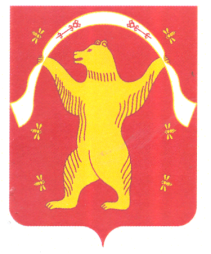 РЕСПУБЛИКА БАШКОРТОСТАНАДМИНИСТРАЦИЯСЕЛЬСКОГО ПОСЕЛЕНИЯИРСАЕВСКИЙ СЕЛЬСОВЕТМУНИЦИПАЛЬНОГО РАЙОНАМИШКИНСКИЙ РАЙОН